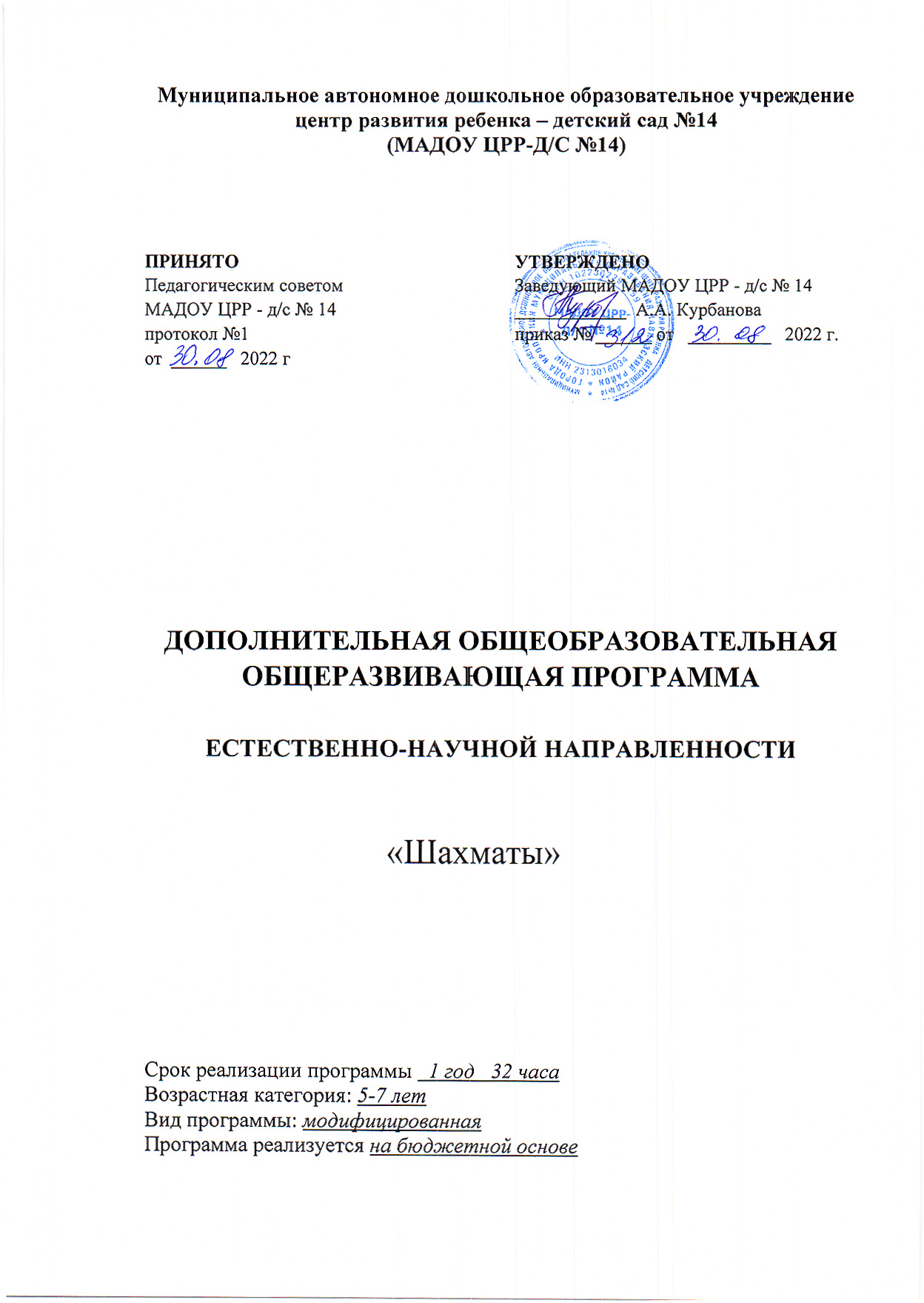 СОДЕРЖАНИЕ:1. Пояснительная записка									31.1. Направленность дополнительной образовательной программы «Шахматы» 	31.2. Новизна, актуальность, педагогическая целесообразность				31.3. Цель и задачи дополнительной образовательной программы «Шахматы» 	41.4. Отличительные особенности данной дополнительной образовательной программы от уже существующих образовательных программ			51.5. Возраст детей, участвующих в реализации данной дополнительной образовательной программы								51.6. Сроки реализации дополнительной образовательной программы «Шахматы» 	51.7. Формы и режим занятий								51.8. Ожидаемые результаты и способы определения их результативности		51.9. Формы подведения итогов реализации дополнительной образовательной программы «Шахматы»									62. Учебно – тематический план дополнительной образовательной программы «Шахматы»											73. Содержание дополнительной образовательной программы «Шахматы» 		94. Методическое обеспечение программы дополнительного образования «Шахматы»											145. Список использованной литературы							141. Пояснительная записка.Программа «Шахматы» модифицирована и разработана на основе авторской программы «Шахматы» М.С. Писанова.1.1. Направленность дополнительной образовательной программы «Шахматы».Дополнительная общеобразовательная программа – дополнительная общеразвивающая программа естественнонаучной направленности для детей дошкольного возраста.1.2. Новизна, актуальность, педагогическая целесообразность.Новизна: введение занятий по обучению игре в шахматы позволяет реализовать многие позитивные идеи отечественных теоретиков и практиков, сделать обучение радостным, поддерживать устойчивый интерес к знаниям. Стержневым моментом занятий становится деятельность самих воспитанников, когда они наблюдают, сравнивают, классифицируют, группируют, делают выводы, выясняют закономерности. При этом предусматривается широкое использование занимательного материала, включение в занятия игровых ситуаций, чтение дидактических сказок и т.д. Шахматы в детском саду положительно влияют на совершенствование у детей многих психических процессов и таких качеств как восприятие, внимание, воображение, память, мышление, начальные формы волевого управления поведением.Программа по обучению игре в шахматы максимально проста и доступна дошкольникам. Важное значение при обучении имеет специально организованная игровая деятельность на занятиях, использование приема обыгрывания заданий, создание игровых ситуаций, использование шахматных дидактических игр и пособий.Актуальность.В настоящее время, когда весь мир вступил в эпоху компьютеров и информационных технологий, особенно большое значение приобретает способность быстро и разумно разбираться в огромном объеме информации, умение анализировать её и делать логические выводы. Очень большую роль в формировании логического и системного мышления играют шахматы. Занятия шахматами способствуют повышению уровня интеллектуального развития детей, умения концентрировать внимание на решение задач в условиях ограниченного времени, анализировать возникающие ситуации и делать выводы, воспитывает  целеустремлённость, терпение и характер.Доказано что занятия шахматами укрепляют память, развивают аналитические способности и воображение, помогают вырабатывать такие черты характера, как организованность, целеустремленность, объективность. Увлекшись этой игрой, маленький непоседа становится усидчивее, озорник – выдержанней, зазнайка – самокритичней. Шахматы учат быть предельно внимательным, собранным. К тому же шахматы – замечательный повод для общения людей, способствующий углублению взаимопонимания, укреплению дружеских отношений. Не случайно девизом Всемирной шахматной федерации являются слова «Все мы одна семья».Педагогическая целесообразность.В дошкольном учреждении на первый план выдвигается развивающая функция обучения, в значительной степени способствующая становлению личности дошкольников и наиболее полному раскрытию их творческих способностей.Обучение игре в шахматы помогает детям не отстать в развитии от своих сверстников, открывает дорогу к творчеству сотням тысяч детей некоммуникативного  типа. Расширение круга общения, возможностей полноценного самовыражение, самореализации позволяет этим детям преодолеть замкнутость, мнимую ущербность. Обучаясь игре в шахматы, ребенок живет в мире сказок и превращений обыкновенной шахматной доски и фигур в волшебные. Что обогащает детскую фантазию. А изящество и красота отдельных ходов, шахматных комбинаций доставляет истинное удовольствие.Шахматы – это упорный и настойчивый труд, и в то же время игра тысячи радостей. Целесообразно, чтобы шахматная игра заняла определенное место в педагогическом процессе детских образовательных учреждений, поскольку она является действенным средством умственного развития и подготовки детей к школе.1.3. Цель и задачи дополнительной образовательной программы «Шахматы».Цель программы: Обучение детей дошкольного возраста игре в шахматы; развитие специальных способностей ребенка, развитие ключевых компетенций посредством игры в шахматы.Задачи:Образовательная:Расширить кругозор, пополнить знания, активизировать мыслительную деятельность дошкольника, учить ориентироваться на плоскости, тренировать логическое мышление и память, наблюдательность, внимание и т.п.Воспитательная:Выработать у ребенка настойчивость, выдержку, волю, спокойствие, уверенность в своих силах и стойкий характер.Общеразвивающие:Окунуть детей в мир сказок и превращений обыкновенной доски и фигур в волшебные, заинтересовать красотой и изяществом отдельных ходов, шахматных комбинаций.Научить находить в обыкновенном – необыкновенное, получать эстетическое наслаждение, восхищаться удивительной игрой. Обогащать детскую фантазию.Помочь детям стать сильными духом, преодолеть себя, достичь вершин мастерства.Воспитывать лидерство, стремление стать первым, завоевать высшие награды и титулы.Развивать организованность, гармоничное физическое и интеллектуальное развитие через длительные тренировки для поддержания формы, самообладания и эмоциональной устойчивости.Эстетическая:Играя, ребенок живет в мире сказок и превращений обыкновенной доски и шахмат в волшебные, а умение находить в обыкновенном необыкновенное обогащает детскую фантазию, приносит эстетическое наслаждение, заставляет восхищаться удивительной игрой.Физическая:   Осуществлять всестороннее физическое развитие воспитанников.1.4. Отличительные особенности данной дополнительной образовательной программы от уже существующих образовательных программ.Данная программа поможет детям в игровой форме освоить начальные навыки игры в шахматы, заинтересовать к продолжению обучения, сформировать начальные формы волевого управления поведением.Суть шахматной игры – математическая логика и анализ, в ней нет места случайностям и, строго говоря, везению, поэтому ребёнок учится делать ответственный выбор хода, а если смотреть шире, то и поступка.Шахматы – это упорный и настойчивый труд, и в то же время игра. Раннее обучение детей дошкольного возраста игре в шахматы позволяет обеспечить более комфортное вхождение ребенка в учебный процесс начальной школы, позволяет снизить уровень стресса, благотворно влияет как на процесс обучения, так и на развитие личности ребенка, повышение продуктивности его мышления.1.5. Возраст детей, участвующих в реализации данной дополнительной образовательной программы.Старший дошкольный возраст – 5-7 лет1.6. Сроки реализации дополнительной образовательной программы «Шахматы».Один год.1.7. Формы и режим занятий.1. Практическая игра.2. Решение шахматных задач, комбинаций и этюдов.3. Дидактические игры и задания, игровые упражнения;4. Теоретические занятия, шахматные игры.Занятия проводятся 1 раз в неделю по 25-30 минут во второй половине дня.1.8. Ожидаемые результаты и способы определения их результативности.Должны знать:Шахматные термины: белое и чёрное поле, горизонталь, вертикаль, диагональ, центр, партнёры, начальное положение, ход, взятие, шах, мат, пат, ничья;Название шахматных фигур: ладья, слон, ферзь, конь, пешка, король;Правила хода, взятие каждой фигуры.Должны уметь:Ориентироваться на шахматной доске;Играть каждой фигурой в отдельности и в совокупности с другими фигурами без нарушения шахматных правил;Правильно располагать шахматную доску между партнёрами;Правильно располагать фигуры перед игрой;Умение перемещать фигуры по горизонтали, вертикали, диагонали;Решать простые шахматные задачи.Мониторинг обследования уровня развития умений и навыков детей.Критерии уровней развития детей:Высокий: ребенок имеет представление о «шахматном королевстве». Умеет пользоваться линейкой и тетрадью в клеточку. Умеет быстро и правильно находить поля, вертикали и диагонали, показывая и называя их вслух. Знает, различает и называет шахматные фигуры. Знает ходы шахматных фигур и их отличия. Понимает важность первых ходов. Имеет понятие о приёмах взятия фигур. Умеет самостоятельно выполнять задания, кратко и точно выражать мысли, выполнять задания в более быстром темпе. У ребёнка развита познавательная активность, логическое мышление, воображение. Обладает навыками счёта предметов, умение соотносить количество и число. Развито зрительное восприятие, внимание, мелкая моторика рук. Умеет планировать свои действия, обдумывать их, рассуждать, искать правильный ответ. Развита ловкость и смекалка, ориентировка в пространстве, способность думать, мыслить, анализировать. Имеет понятие «рокировка», «шах» и «мат». Умеет записывать шахматные партии. Узнаёт и различает геометрические фигуры в различных положениях, уметь конструировать их из палочек и различных частей, уметь использовать эти фигуры для конструирования орнаментов и сюжетов. У ребенка развито логическое мышление.Средний: ребенок затрудняется в использовании линейки и тетради в клеточку, в умении быстро и правильно находить поля, вертикали и диагонали, показывать и называть их вслух. Путает название шахматных фигур, ходы шахматных фигур и их отличия. Путает понятия «равно», «неравно», «больше», «меньше». Путается в названии геометрических фигур, в сравнении величин на основе измерения. Не всегда узнаёт и различает геометрические фигуры в различных положениях.Низкий: ребенок не умеет быстро и правильно находить поля, вертикали и диагонали, показывать и называть их вслух. Не знает, не различает и не называет шахматные фигуры. Не знает ходов шахматных фигур и их отличия. Не имеет понятие «рокировка», «шах» и «мат». Не умеет записывать шахматные партии.1.9. Формы подведения итогов реализации дополнительной образовательной программы «Шахматы».Итогом реализации дополнительной образовательной программы «Шахматы» являются организация тренировочных турниров, эстафет, викторин, соревнований, участие в городском шахматном турнире «Волшебная пешка».2. Учебно – тематический план дополнительной образовательной программы «Шахматы».3. Содержание дополнительной образовательной программы «Шахматы».4. Методическое обеспечение программы дополнительного образования «Шахматы».- столы и стулья.- комплекты шахмат и досок (4-5 комплектов);- шахматные часы (1-2 комплекта);- обучающие диски:«Динозавры учат шахматам»«Шахматная тактика»;- дидактические игры;- дидактические сказки;- сказки И.Г.Сухина;- загадки о шахматах;- рабочие тетради.5. Список использованной литературы.Березин В. Азы шахмат. М. 2013.Ласкер Э.Учебник шахматной игры. М. 2011.Лобач П. Методика преподавания шахмат, Саратов. 2013.Шахматы. Энциклопедический словарь. М 1990.Сухин И. Волшебные фигуры. Для детей 2-5 лет М. 1994.Сухин И. Шахматы, первый год, или там клетки черно - белые чудес и тайн полны (Часть 1-2), Обнинск: Духовное возрождение, 2014.Сухин И. Шахматы, первый год, или там клетки черно - белые чудес и тайн полны (Рабочая тетрадь, часть 1-2), Обнинск: Духовное возрождение, 2014.Костьев А. Уроки шахмат. М.: ФиС, 1984.Гришин В. Малыши играют в шахматы. М.: Просвещение, 1991.М.Чандлер, Х. Миллиган «Шахматы для детей», Москва, 2011.Дерябина С.Е. «Шахматы», учебник – тетрадь, первый год обучения.Месяц№ занятияТема занятияВсего часовВ т.ч. практическихОктябрь1Шахматная доска11Октябрь2Проспекты, улицы, переулки шахматной доски11Октябрь3Шахматные фигуры11Октябрь4Начальное положение11Ноябрь5Слон11Ноябрь6Ладья11Ноябрь7Ферзь11Ноябрь8Конь11Декабрь9Пешка «Ни шагу назад!»11Декабрь10Король11Декабрь11Шах11Декабрь12Мат11Январь13Шах и мат11Январь14Ничья11Январь15Игра в парах11Февраль16Рокировка11Февраль17Тренировочная шахматная партия11Февраль18Эстафета11Февраль19Практические навыки: мат белыми в один ход11Март20Практические навыки: лучший ход чёрных11Март21Шахматная партия11Март22Шахматная партия11Март23Первые ходы11Март24Эстафета11Апрель25Практические навыки: мат белыми в один ход11Апрель26Практические навыки: лучший ход белых11Апрель27Практические навыки: лучший ход чёрных11Апрель28Практические навыки: «Грозный ферзь» побей все чёрные фигуры, забирая каждым ходом по фигуре11Май29Шахматная партия11Май30Шахматная партия11Май31До свидания шахматная страна11Май32Открытое занятие для родителей «Азбука шахматной игры» 11Всего часовВсего часовВсего часов3232МесяцТемаПрограммные задачиМетодические приёмыОктябрьШахматная доскаПознакомить детей с шахматным королевством. Рассказать о том, что игра в шахматы – занимательная игра. Заинтересовать детей через увлекательные и достоверные факты.Рассказ об истории шахмат, чтение отрывка из дидактической сказки «В стране шахматных чудес»Беседа по содержанию сказки.Практическое занятие: Динозавры играют в шахматыОктябрьПроспекты, улицы, переулки шахматной доскиПродолжить знакомить детей с шахматным королевством, Формирование представлений о правилах размещения шахматной доски между партнерами, введение понятия «горизонталь», «вертикаль»,Показ, беседа.Чтение сказки «Шахматная беседка».И.Г. Сухина.Практическое занятие: Динозавры играют в шахматыОктябрьШахматные фигурыПознакомить с шахматными фигурами; развитие интереса к игре, вниманияЧтение сказки «Чудесные фигуры» Дидактические задания и игры "Волшебный мешочек", "Угадайка", "Секретная фигура", "Угадай", "Что общего?"ОктябрьНачальное положениеПознакомить детей с расстановкой фигур перед шахматной партией. Связью между горизонталями, вертикалями, диагоналями и начальным положением фигур. Правилами: "Ферзь любит свой цвет".Показ, объяснение.Дидактические задания и игры "Мешочек", "Да и нет", "Мяч".Практическое занятие: Динозавры играют в шахматыНоябрьСлонЗакрепить представления о шахматной фигуре «слон», Отработка практических навыковОтгадывание загадки о слонеОтветы на вопросы «Шахматной шкатулки» Дидактические задания "Лабиринт", "Перехитри часовых", "Один в поле воин", "Кратчайший путь".Практическое занятие: Динозавры играют в шахматы, занятие 3НоябрьЛадьяПознакомить с шахматной фигурой «Ладья», местом ладьи в начальном положении, ходами. Развивать внимание.Чтение дидактической сказки "Я – Ладья" Рассказ о месте ладьи в начальном положении. Ход ладьи. Взятие. Дидактические задания и игры "Лабиринт", "Перехитри часовых", "Один в поле воин", "Кратчайший путь". Практические упражненияНоябрьФерзьПознакомить с шахматной фигурой «Ферзь», местом ферзя в начальном положении, ходами ферзя, взятием. Ввести понятия «Ферзь – тяжелая фигура»Чтение дидактической сказки "Кони черные и белые»"Дидактические игры "Захват контрольного поля", "Защита контрольного поля", "Игра на уничтожение" (ферзь против ферзя), "Ограничение подвижности".Практическое занятие: Динозавры играют в шахматы, занятие 6НоябрьКоньПознакомить с шахматной фигурой «Конь», местом ладьи в начальном положении, ходами. Развивать внимание, умение отстаивать свою позициюРассказать и показать сложность ходов коня Ход коня, взятие. Конь – легкая фигура. Дидактические задания "Лабиринт", "Перехитри часовых", "Один в поле воин", "Кратчайший путь".Практическое занятие: Динозавры играют в шахматы, занятие 4ДекабрьПешка «Ни шагу назад!»Познакомить с местом пешки в начальном положении; понятиями: ладейная, коневая, слоновая, ферзевая, королевская пешка. Ход пешки, взятие. Взятие на проходе. Превращение пешки. Научить «сражаться пешками». Поощрять стремление высказывать свое мнение.Чтение дидактической сказки "Детский сад "Чудесная Пешка"Рассказ о пешке. Дидактические задания "Лабиринт", "Один в поле воин".Д/и «Волшебный мешочек».Практическое занятие: Динозавры играют в шахматы, занятие 5ДекабрьКорольПоказать, как ходит король. Разучить правило «Королей не уничтожают» и что оно означает. Развивать внимание, способность работать по правилам, умение мыслить, находить правильное решение, отстаивать своё мнение.Рассказ о месте короля в начальном положении. Ход короля, взятие. Короля не бьют, но и под бой его ставить нельзя. Дидактические задания: «Один в поле воин", "Кратчайший путь". Практическое занятие: Динозавры играют в шахматы, занятие 7ДекабрьШахФормировать представление о позиции «шах» Развивать способность думать, мыслить, рассуждать и анализировать. Активизировать словарь.Шах ферзем, ладьей, слоном, конем, пешкой. Защита от шаха. Дидактические задания "Шах или не шах", "Дай шах", "Пять шахов", "Защита от шаха".ДекабрьМатФормировать представления о том, что мат - цель игры упражнение в определении шахматных ситуаций.Чтение сказки "До свидания, Шахматная страна"Объяснение нового материала: мат ферзем, ладьей, слоном, конем, пешкой. Дидактическое задание "Мат или не мат".ЯнварьШах и матШах и матФормировать представления о комбинациях «шах», «мат» («комбинация» и «вилка» - двойной удар).Практические упражнения.ЯнварьНичьяНичьяФормировать представлений о положении «пат», выделение отличий пата от мата.Чтение сказки "Мат и пат", Рассказ о позициях «мат» и «пат», вариантах ничьей. Примеры на пат. Дидактическое задание "Пат или не пат". Практическое занятие: Динозавры играют в шахматыПрактическое занятие: Динозавры играют в шахматы, занятие 9ЯнварьИгра в парахИгра в парахЗакреплять знания детей полученные на предыдущих занятиях. Воспитывать усидчивость, внимательность точно рассчитывать, правильные ходы.Практические упражнения.ФевральРокировкаРокировкаОтрабатывать практические навыки.«Загадки из тетрадки». «Куда идёт король»- чтение сказки И.Сухина.Практическое занятие: Динозавры играют в шахматы, занятие 8ФевральТренировочная шахматная партияТренировочная шахматная партияИгра всеми фигурами.Овладение элементарными основами шахматной игры.Воспитание морально – волевых качеств ребят.Практические навыки.Загадки из тетрадки.ФевральЭстафетаЭстафетаЗакреплять умения правильно и быстро расставлять фигуры на исходную позицию называя вслух поля на которые они ставятся.ФевральПрактические навыки: мат белыми в один ходПрактические навыки: мат белыми в один ходУчить элементарным основам шахматной игры. Коллективный разбор определённых ситуаций на шахмат-ной доске.Загадки из тетрадки.МартПрактические навыки: лучший ход чёрныхПрактические навыки: лучший ход чёрныхУчить элементарным основам шахматной игры. Коллективный разбор определённых ситуаций на шахматной доске.Загадки из тетрадки.МартШахматная партияШахматная партияДать общие представления и рекомендации о принципах разыгрывания дебюта. Игра всеми из начального положения.Игра всеми фигурами из начального положения (без пояснений о том, как лучше начинать шахматную партию). Дидактическая игра "Два хода"МартШахматная партияШахматная партияЗакреплять представлений и рекомендации о принципах разыгрывания дебюта. Игра всеми фигурами из начального положения.Демонстрация коротких партий. Игра всеми фигурами из начального положения.МартПервые ходы ЭстафетаПервые ходы ЭстафетаУпражнять в планировании и продумывании первых ходов, отмечая. Что очень многое зависит от первых шагов на игровом поле.Закреплять умения правильно и быстро расставлять фигуры на исходную позицию называя вслух поля на которые они ставятся.Игры в парах.АпрельАпрельПрактические навыки: мат белыми в один ходУчить элементарным основам шахматной игры. Коллективный разбор определённых ситуаций на шахмат-ной доске.Загадки из тетрадки.АпрельАпрельПрактические навыки: лучший ход белыхУчить элементарным основам шахматной игры. Коллективный разбор определённых ситуаций на шахматной доске.Загадки из тетрадкиАпрельАпрельПрактические навыки: лучший ход чёрныхУчить элементарным основам шахматной игры. Коллективный разбор определённых ситуаций на шахматной доске.Загадки из тетрадки.АпрельАпрельПрактические навыки: «Грозный ферзь» побей все чёрные фигуры, забирая каждым ходом по фигуреУчить элементарным основам шахматной игры. Коллективный разбор определённых ситуаций на шахматной доске.Загадки из тетрадки.МайМайШахматная партияДать общие представления и рекомендации о принципах разыгрывания дебюта. Игра всеми из начального положения.Игра всеми фигурами из начального положения (без пояснений о том, как лучше начинать шахматную партию). Дидактическая игра "Два хода"МайМайШахматная партияЗакреплять представления и рекомендации о принципах разыгрывания дебюта. Игра всеми фигурами из начального положения.Демонстрация коротких партий. Игра всеми фигурами из начального положения.МайМайДо свидания шахматная странаЗакреплять пройденный материал. Вспомнить как ходят фигуры, что такое нотация, рокировка.Игра.МайМайОткрытое занятие для родителей «Азбука шахматной игры» Закрепить знания детей полученные на предыдущих занятиях. Воспитывать интерес к игре в шахматы, усидчивость, владение навыками простейших шахматных задач. Подвести итогиКонспект занят